Exploring Polygons and PrismsExploring Polygons and PrismsExploring Polygons and PrismsExploring Polygons and PrismsRecognizes that a close approximation of a polygon is not the same as a polygon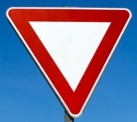 “The Yield sign approximates a triangle, but it isn’t a triangle because the corners are rounded.” 
(« Le panneau Cédez le passage ressemble à un triangle, mais ce n'est pas un triangle parce que les coins sont arrondis. »)Identifies relationships between sides of a polygon, and faces of a prism by measuring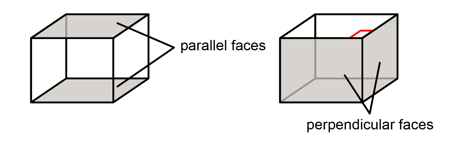 “A rectangular prism has opposite faces parallel and adjacent faces perpendicular.” 
(« Un prisme rectangulaire a des faces opposées parallèles et des faces adjacentes 
perpendiculaires. »)Recognizes and names different quadrilaterals  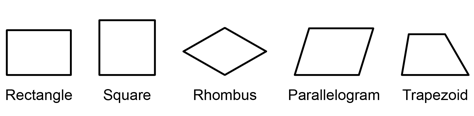 “These are all quadrilaterals because they have 4 sides. Each one has a special name.” 
(« Ce sont tous des quadrilatères parce qu'ils ont 4 côtés. Chacun d'entre eux a un nom particulier. »)Identifies and describes geometric properties of different quadrilaterals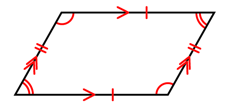 “A parallelogram has opposite sides equal and parallel, opposite angles equal, and adjacent angles supplementary.”
(« Un parallélogramme a des côtés opposés congrus et parallèles, des angles opposés égaux et des angles adjacents complémentaires. »)Observations/DocumentationObservations/DocumentationObservations/DocumentationObservations/DocumentationExploring Polygons and Prisms (cont’d)Exploring Polygons and Prisms (cont’d)Exploring Polygons and Prisms (cont’d)Exploring Polygons and Prisms (cont’d)Classifies quadrilaterals in a hierarchy and names them in different ways
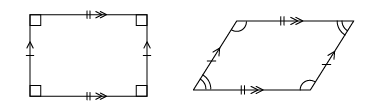 “A rectangle is a parallelogram because it has opposite sides equal and parallel, and opposite angles equal.”
(« Un rectangle est un parallélogramme parce que ses côtés opposés sont congrus et parallèles et que ses angles opposés sont égaux. »)Describes various triangles by side length   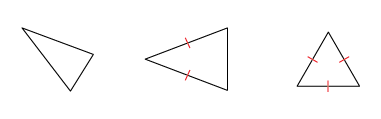 “I know the first is scalene, the second is isosceles, and the third is equilateral by looking at the number of equal sides.”
(« Je sais que le premier est scalène, le deuxième isocèle et le troisième équilatéral en regardant le nombre de côtés congrus. »)Classifies triangles using geometric properties related to angles  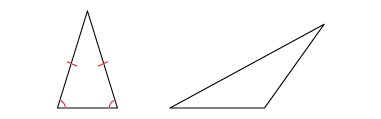 “The first triangle is an acute triangle because it has all acute angles. The second triangle is an obtuse triangle because it has an obtuse angle.”
(« Le premier triangle est un triangle aigu parce qu'il a tous les angles aigus. Le deuxième triangle est un triangle obtus parce qu'il a un angle obtus. »)Verifies that geometric properties of a polygon do not change after a transformation
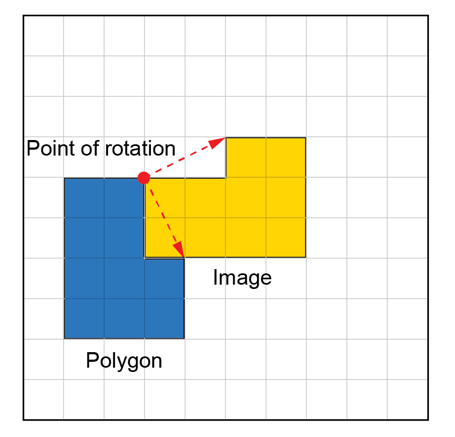 “After a rotation, the side lengths and angle measures of the polygon don’t change.”
(« Après une  transformation, les longueurs des côtés et les mesures des angles du polygone ne changent pas. »)Observations/DocumentationObservations/DocumentationObservations/DocumentationObservations/DocumentationClassifying and Measuring AnglesClassifying and Measuring AnglesClassifying and Measuring AnglesClassifying and Measuring AnglesIdentifies and compares different types of angles using the benchmark of 90°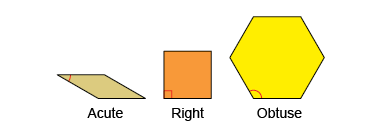 “This is an acute angle because 
it is less than 90 
This is an obtuse angle because 
it is greater than 90°.”
(« C'est un angle aigu parce qu'il est inférieur à 90°. C'est un angle obtus car il est supérieur à 90°. »)Compares, measures, and classifies angles using a protractor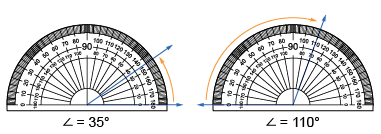 “I can use the protractor to compare and measure angles. The two scales on the protractor make it easier to measure acute and obtuse angles.”
( « Je peux utiliser le rapporteur pour comparer et mesurer des angles. Les deux échelles du rapporteur facilitent la mesure des angles aigus et obtus. ») Estimates, compares, and measures angles using standard units and benchmarks 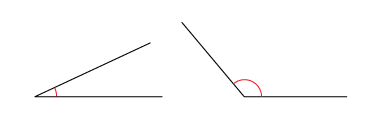 “The first angle is about halfway between 0° and 45°, so it is about 25°. The second angle is less than halfway between 90° and 180°, so it’s about 130°.”
(« Le premier angle est à peu près à mi-chemin entre 0° et 45°, il est donc d'environ 25°. Le deuxième angle est inférieur à la moitié de la distance entre 90° et 180°, il est donc d'environ 130°. ») Relates angles of 90°, 180°, 270°, and 360° to fractions of a circle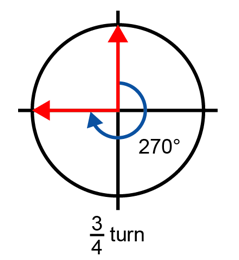 “A right angle, or 90, represents a 
 turn; 180 is a  turn, 270 is a  turn, and 360 is a full turn.”
(« Un angle droit, ou 90°, représente un virage de  , 180° un virage de 
 , 270° un virage de  et 360° un virage complet. ») Observations/DocumentationObservations/DocumentationObservations/DocumentationObservations/Documentation